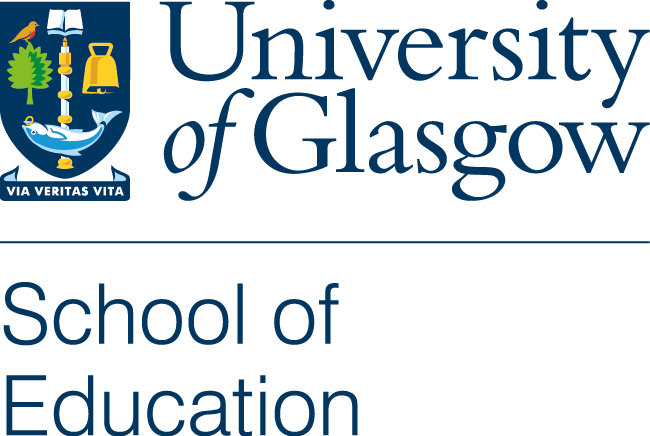 BA Childhood Practice Social Service Employer AgreementApplicant’s Name: As employer of the above named applicant for the BA Childhood Practice programme: I agree to the following:provide opportunities for appropriate learning experiences in the workplacemake provision for the student to carry out prescribed taskssupport the negotiation where required of experience in other work contextssupport the student and University of Glasgow in the assessment process, including mentoring support.Please indicate which day will the above named applicant attend the courses: Monday 					  Tuesday  Thursday    Friday  Any of the aboveEmployer/Line Manager (Print Name): Employer/Line Manager Signature:  